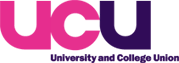 Reasonable AdjustmentsWhat is a reasonable adjustment?A reasonable adjustment is an alteration that an employer could make that would enable a disabled person to continue to carry out their duties without being at a disadvantage compared to others. Under the Equality Act 2010, there is a legal duty on employers to make these reasonable adjustments for disabled employees.The social model of disabilityUCU supports the ‘social model’ of disability. Legislation usually supports the ‘medical model’. This states that a disability is defined by an individual’s medical condition that affects their ability to carry out tasks, and that the way to resolve a disability is to treat or cure the condition in order to bring about equal access. However, the ‘social model’ states that it is the interaction of somebody’s disability with the barriers that society puts in place that prevent or hinder people’s access to the built environment, media, transport or education.The law around reasonable adjustments is designed to make employers consider that a disabled person is usually made disabled by the environment they are placed in. They have a duty to provide conditions that all employees can carry out their work in.The LawA reasonable adjustment may include ‘provisions, criteria and practices’, ‘physical features’ and ‘provision of auxiliary aids’.For example, a physically disabled person may ask for the installation of a ramp at the entrance to their institution, or somebody with a hearing impairment may ask for a hearing loop for their classroom. Failure to make a reasonable adjustment is a breach of the law. The criteria by which the employer can decide whether an adjustment is “reasonable” are whether it is effective, whether it is practical, what costs are, the resources of the organisation and the availability of financial support for the adjustment. If the adjustment is reasonable under these criteria and the employer does not make it, it is breaking the law, and you may be able to take them to an employment tribunal. There have been some notable examples of this.Who pays?The law forbids the employer from making a disabled worker pay for any of these adjustments, and financial assistance may be available from the Government for the employer under access to work funding if the disabled person qualifies for it (see links to access to work funding in ‘Links’). Fear discrimination?If you fear that having disclosed your disability and asked for a reasonable adjustment you may be discriminated against by your employer or colleagues, the Equality Act protects you from disability discrimination. For example, disability must not be a reason not to promote a worker if they are the best person for the job with the adjustments in place.Disability leaveA person with a disability should have their disability-related leave counted as a distinct and separate thing, and it can be argued for as a reasonable adjustment. You can access UCU’s disability leave briefing in the links section.The social model of disability states that it is the environment that society places a person in that disables them, not the individual impairment.Most reasonable adjustments cost little or nothing to implement It is a disabled person’s right to have an adjustment made and not a favour from the employerBeing open about your disability helps to create a culture in which other disabled people are not afraid to be open.Changes that are made are often likely to be a ones that benefit the entire workforceGetting supportIf you are thinking about asking for a reasonable adjustment from your employer and you would like help from UCU, get in touch with your local rep. UCU - Getting support http://www.ucu.org.uk/index.cfm?articleid=1945Regional office finder http://www.ucu.org.uk/index.cfm?articleid=3771